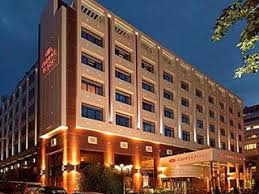 Το ξενοδοχείο Gloden Age of Athens αναζητά φοιτητές για πρακτική άσκηση στα τμήματα υποδοχής, κρατήσεων και F&b.Αποστολή βιογραφικών:cdougekou@hotelgoldenage.com 